Câu lạc bộ Âm nhạc - nơi thỏa mãn ước mơ nghệ thuật của học sinh Trường Tiểu học Giang Biên.Âm nhạc là một bộ phận không thể thiếu trong đời sống tinh thần của con người. Âm nhạc giúp chúng ta giải tỏa những căng thẳng trong công việc và học tập, hiểu biết thêm về văn hóa của đất nước và thế giới, trân trọng hơn những tình cảm thiêng liêng như tình yêu gia đình, tình yêu quê hương đất nước và tình yêu thương con người.Câu lạc bộ Âm nhạc trường Tiểu học Giang Biên ra đời với mục đích đem lại sự tiếp cận và trải nghiệm tích cực về âm nhạc cho các học sinh của trường thông qua các hoạt động thiết thực: học chơi các nhạc cụ, tham gia sinh hoạt ca múa hát, học hỏi và trau dồi kinh nghiệm lẫn nhau. Câu lạc bộ Âm nhạc thực sự là nơi để các em học sinh thư giãn sau những giờ học căng thẳng, đồng thời rèn luyện thêm nhiều kĩ năng bổ ích và thẩm mỹ âm nhạc của mình.CLB Âm nhạc thực sự là nơi để các em phát huy năng khiếu, trau dồi thêm kiến thức về âm nhạc, thỏa mãn ước mơ ham thích ca hát, nhảy múa và còn là nơi để các em thư giãn sau những giờ học căng thẳng, rèn luyện thêm nhiều kĩ năng bổ ích về thẩm mỹ âm nhạc, tham gia biểu diễn vào các ngày lễ lớn ở trường như Lễ khai giảng, 20/11, lễ tổng kết, CLB sinh hoạt định kì 2 buổi/ tuần. Bên cạnh việc nhà trường luôn tạo điều kiện để các CLB nói chung và CLB âm nhạc nói riêng hoạt động tốt, sự ủng hộ nhiệt tình của các bậc phụ huynh thì người chủ nhiệm CLB phải luôn sáng tạo tìm ra nhiều phương thức sinh hoạt và hoạt động sao cho thật bổ ích để có sức thu hút các em tham gia nhiều hơn, đưa phong trào văn nghệ của trường ngày càng phát triển.  Thông qua câu lạc bộ âm nhạc giúp cho học sinh phấn khởi, mạnh dạn, tự tin, sáng tạo thể hiện hết khả năng của mình. Đây là một sân chơi bổ ích, qua đó phát hiện và bồi dưỡng năng khiếu về ca hát, nhảy múa của học sinh, góp phần nâng cao chất lượng giáo dục toàn diện của nhà trường.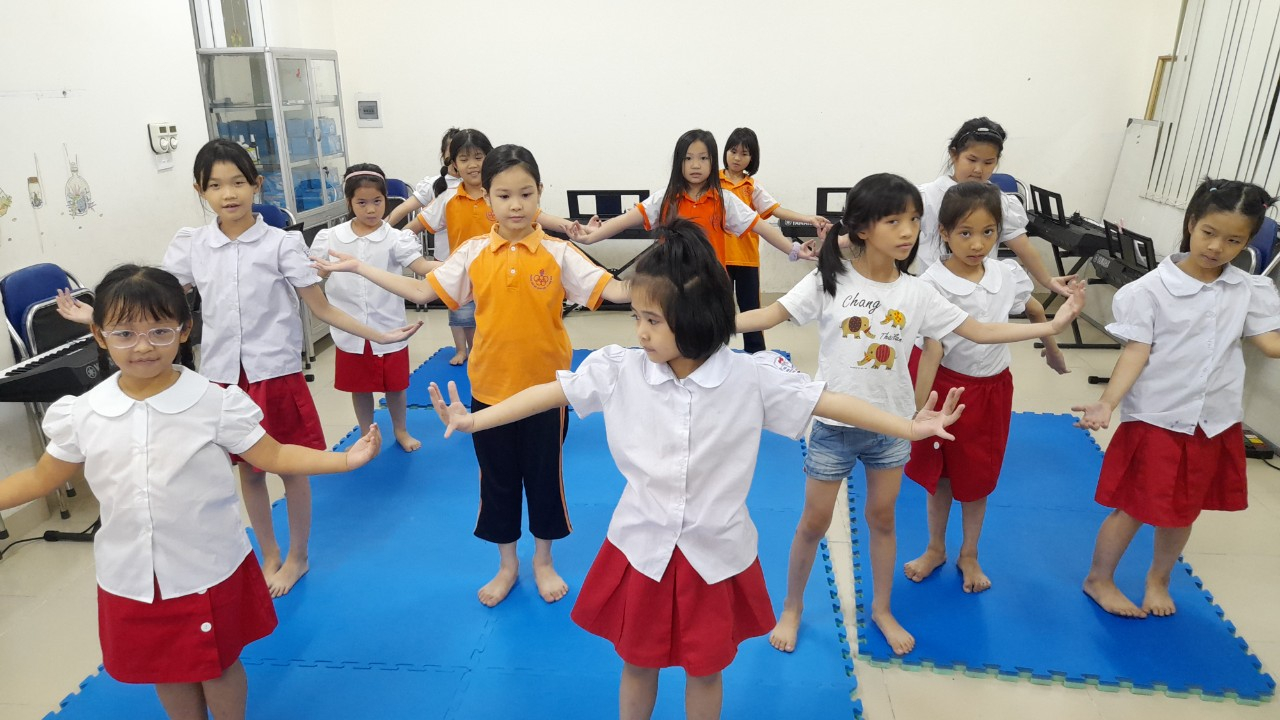 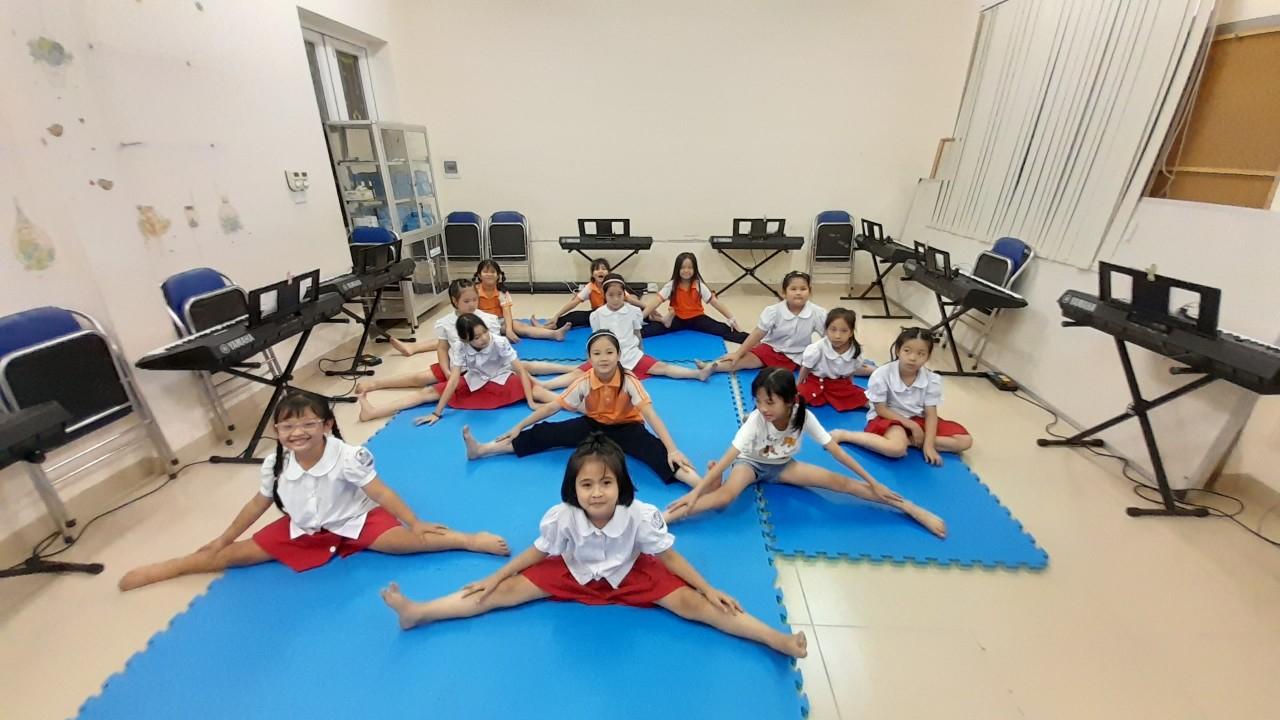 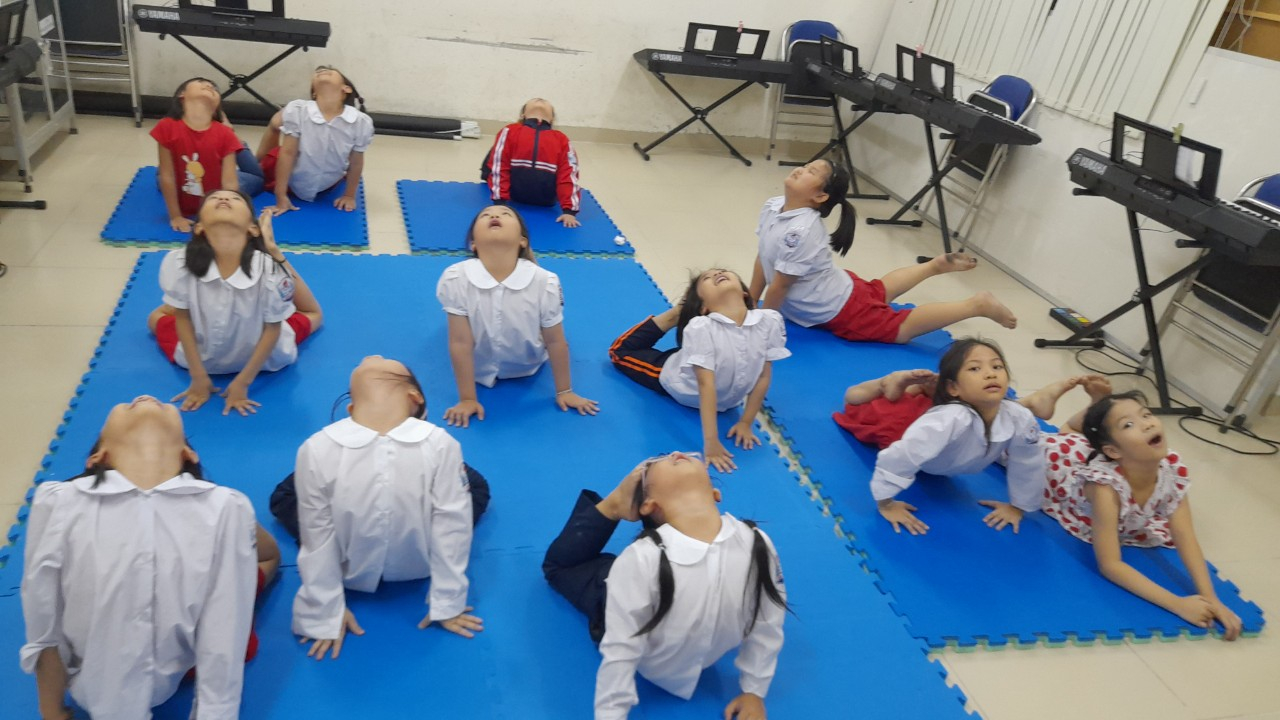 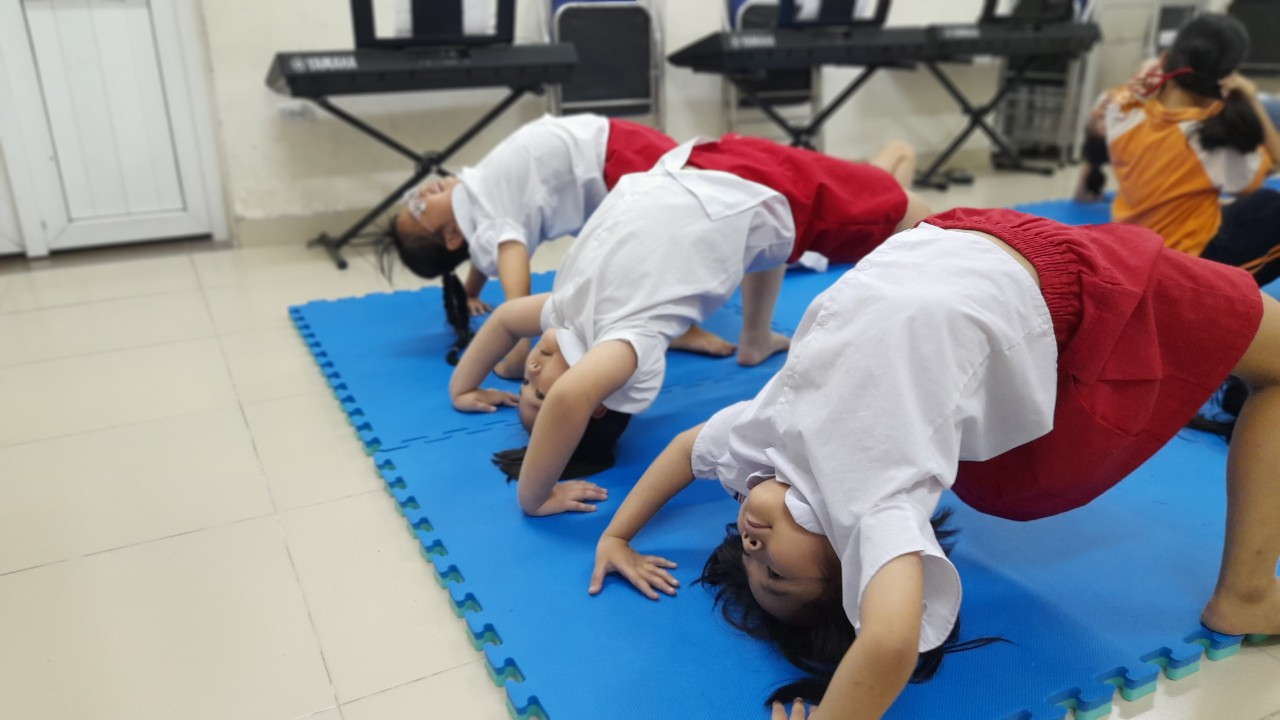 